Муниципальное автономное учреждение дополнительного образования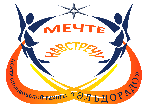 «Центр детского творчества «Эльдорадо»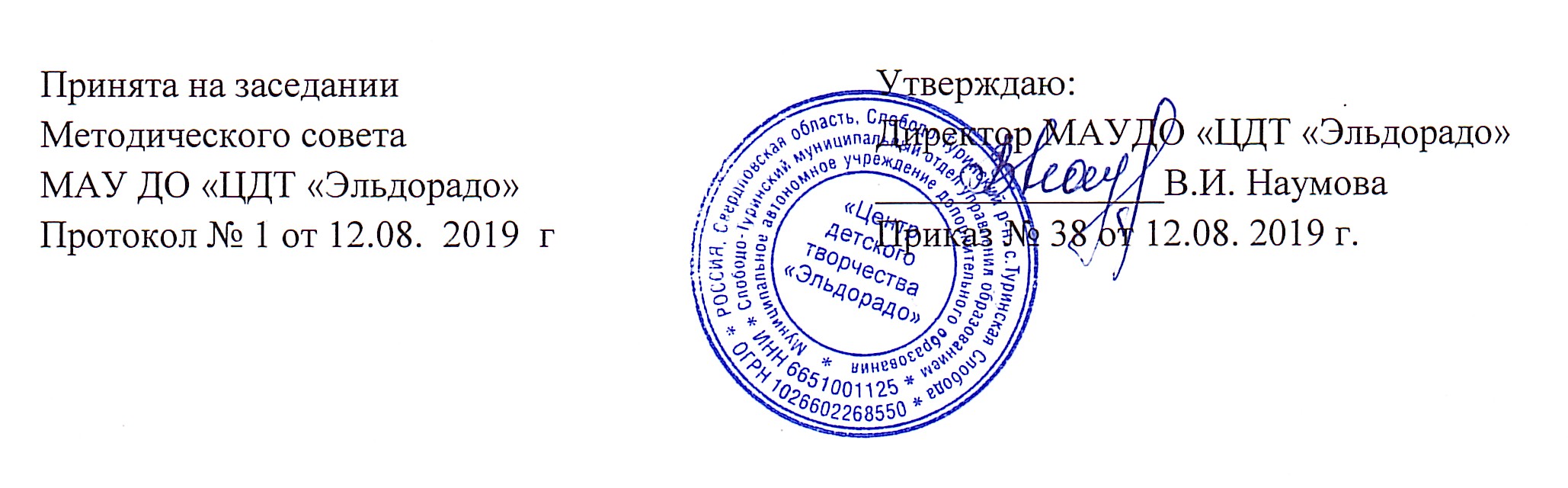 Дополнительная общеобразовательная общеразвивающая программахудожественной направленности                   «Ансамбль народной песни «Лебёдушка» Возраст обучающихся: 7-15 летСрок реализации: 5 летАвтор-составитель:Бараблина Н.С.педагог дополнительного образованияс. Туринская Слобода, 2019 гОглавление:ПОЯСНИТЕЛЬНАЯ ЗАПИСКА«К народным традициям должно быть величайшее внимание, их надо изучать и воспринимать всей душой, их надо осваивать». А. Б. СалтыковДополнительная общеобразовательная общеразвивающая программа «Ансамбль народной песни «Лебёдушка» имеет художественно-эстетическую направленность, реализует идею изучения и развития российской культуры в целях сохранения наследия, возрождения традиций и духовности русского народа.Программа разработана в 2016 году на основе программ для учреждений дополнительного образования и отредактирована в соответствии с Примерными требованиями к содержанию и оформлению образовательных программ дополнительного образования.В основу программы положена идея воспитания детей на культурных традициях своего народа, родного края, формирование у воспитанников интереса и уважения к своим истокам.В этой связи содержание программы предусматривает изучение различных календарных обрядов, а также знакомство с основными жанрами и формами народного сценического искусства. Основные воспитательные принципы, отражающие концепцию программы: общественная направленность, гуманизация, личностный подход, единство воспитательных воздействий.Актуальность программы. Важнейшей задачей воспитания духовной культуры детей и подростков является разработка и внедрение творческой системы массового музыкально-эстетического образования. Целостное освоение художественной картины мира позволяет постичь тесную связь искусства с жизнью, историей страны, народов, способствует мировоззренческому и нравственному развитию молодого поколения. Русская народная песня неотделима от русского народного танца и всегда была явлением массовым, неотъемлемым от жизни народа. Песня наложила отпечаток на характер и стиль танца, определив особенности русской манеры исполнения. Поэтому необходимо сохранять и развивать песенные и танцевальные традиции русского народа, опираясь на богатое народное наследие.Педагогическая целесообразность программы состоит из трех основных критериев, необходимых для образовательной программы:-согласование в ее содержании знаний о народных традициях родного края;-представление ученикам разнообразных способов работы (с корректировкой к содержанию песенного репертуара);-изложение в программе помимо предметных знаний, метазнаний, позволяющих учащимся применять полученные знания и опыт в конкретных условиях.При этом вокальная работа педагога выстраивается из следующих педагогических принципов:- воспитания и всестороннего развития учащихся, развития творческого мышления;-сознательности и творческой активности учащихся;-ситуации успеха обучения (психологическая поддержка воспитанников);-прием вслушивания в показ педагога и анализ услышанного с применением ярких образных характеристик;-единство художественного и технического развития (техническое развитие голоса полностью подчинено художественным целям).Новизна настоящей программы состоит в том, что для реализации ее содержания выполнен комплекс условий, определяющих методику личностно-ориентированного обучения, содержащих практико-ориентированные технологии, указанные в отличительных особенностях программы:-разработана система дидактического материала, норма усвоения которого: большое разнообразие способов, а не следование стандартному образцу;- проводится изучение и развитие личностных (познавательных) способностей учащихся;- проводится определение критериев оценки учебных достижений ученика не по конечному результату, а по процессу его достижения.Цель программы: развитие творческого потенциала обучающихся с помощью приобретения знаний, умений, навыков в области народного песенного искусства.Задачи программы:Образовательныеразвитие природных вокальных данных учащегося, овладение профессиональными певческими навыками;развитие навыков вокального интонирования;овладение техникой вокального исполнительства (певческое устойчивое дыхание на опоре, дикционные навыки, навыками четкой и ясной артикуляции, ровности звучания голоса на протяжении всего диапазона голоса);обучение вокально-техническим приёмам с учётом специфики предмета «эстрадное пение»;овладение навыками художественной выразительности исполнения, работа над словом, раскрытием художественного содержания и выявлением стилистических особенностей произведения (фразировкой, нюансировкой, агогикой, приемами вхождения в музыкальный образ, сценической, мимической выразительности);обучение навыкам сценического движения, умение работать с микрофоном.Развивающие:развитие голоса: его силы, диапазона, беглости, тембральных и регистровых возможностей;развитие слуха, музыкальной памяти, чувства метро-ритма;развитие исполнительской сценической выдержки;развитие художественного вкуса, оценочного музыкального мышления;развитие устойчивого интереса к вокально- исполнительской культуре;духовно- нравственное развитие.Воспитательные:воспитание навыков организации работы на уроках во внеурочное времявоспитание навыков самоорганизации и самоконтроля, умению концентрировать внимание, слух, мышление, памятьвоспитание трудолюбия, целеустремлённости и упорства в достижении поставленных целейусвоение нравственных гуманистических норм жизни и поведениявоспитание культурной толерантности через вхождение в музыкальное искусство различных национальных традиций, стилей, эпох.Возраст обучающихся, условия набора. Дополнительная общеобразовательная общеразвивающая программа «Ансамбль народной песни «Лебёдушка» рассчитана на обучающихся в возрасте от 7 до 15 лет. Обучающиеся набираются по желанию. Сроки реализации программы.Программа рассчитана на 5 лет обучения Формы проведения учебных занятий: объединением.В предметных образовательных программах предусмотрены различные методы и приёмы проведения занятий (наглядные, словесные, практические и др.). Режим занятий:Образовательная программа «Ансамбль народной песни «Лебёдушка»:1-й год обучения: объединением - 2 занятия в неделю по два часа;2-й год обучения: объединением - 2 занятия в неделю по два часа; 3-й год обучения: объединением - 2 занятия в неделю по два часа; 4-й год обучения: объединением - 2 занятия в неделю по два часа;5-й год обучения: объединением - 2 занятия в неделю по два часа.                    Планируемые результаты.Личностные результаты: - развивать природные задатки: интеллектуальные, познавательные, творческие, организаторские способности обучающихся, реализация их в разнообразных видах деятельности; - реализация творческого потенциала для развития физической активности и оздоровления; - формирование знания о здоровом образе жизни; - формирование интереса к русской народной культуре своих предков; - формирование духовно-нравственных основ личности; -формирование интереса к традициям и культуре родного края.Метапредметные результаты: - организация содержательного досуга, направленного на воспитание и развитие социально-активной, образованной, нравственно и физически здоровой личности в изменяющихся условиях общественной жизни; - развитие коммуникативных навыков, чувства товарищества и взаимопомощи; - планирование своих действий с творческой задачей и условиями её реализации; - принимать активное участие в коллективных играх, творческих заданиях, мероприятиях; - уметь слушать и слышать мнение других людей; - применять знаково-символические и речевые средства для решения коммуникативных задач.Предметные результаты: - развивать органы дыхания, органы воспроизведения голоса и речи; -знание строения артикуляционного аппарата. -знание особенностей и возможностей певческого голоса. -соблюдение гигиены певческого голоса; -понимать по требованию педагога слова – петь «мягко, нежно, легко». -понимать элементарные дирижерские жесты и правильно следовать им (внимание, вдох, начало звукоизвлечения и его окончание). -знать и применять основы музыкальной грамоты. -знать и применять способы звукоизвлечения в исполнительской деятельности; -иметь представление о творчестве композиторов-классиков, детских композиторов-песенников; - познакомиться с простейшими сценическими движениями ; - знать и использовать опыт известных исполнителей русской народной песни.Формы и методы обучения.Основная форма обучения - учебное занятие объединением. Методы и приёмы проведения занятий: Наглядные (демонстрационные) методы:показ педагога;показ видеоматериалов;показ с ответным подражанием;показ выразительного исполнения песни в народной манере. Словесные (вербальные) методы:беседа;рассказ педагога;объяснение педагога;анализ и обсуждение;проговаривание;комментарий. Практические методы:прослушивание;просмотр;пропевание;разучивание упражнений;тренаж;творческие задания;работа над сценическим образом;постановочная работа;посещение концертов.Одним из ведущих приёмов обучения певческим навыкам является демонстрация педагогом пения в народной манере исполнения Общий учебно-тематический планДиагностические задания для определения уровней музыкальности за 1 год обучения.Диагностические задания для определения уровней музыкальности  за 2 год обучения                                                             Диагностические задания для определения уровней музыкальности  Примечание:В- высокий результатС- средний результатН- низкий результатУсловия реализации программы.Материально-техническое обеспечение программы.1.Кабинет для занятий.2. Стулья. 3. Пианино. 4. Видеомагнитофон. 5. Аудио магнитофон 6.Простейшие народные инструменты.8.. Сценические костюмы для детей.10.Различные вспомогательные материалы для подготовки занятий (книги, журналы, канцелярские принадлежности и др.)Процесс пения на занятиях должен протекать осмысленно. Надо научить детей петь на «опоре» ровным непрерывным звуком, нельзя кричать, нужно тянуть звук, как можно дольше без перенапряжения организма. С целью пропаганды здорового образа жизни и деятельности детей на занятиях проводятся беседы о гигиене голоса. Физкультурные паузы, проветривание помещения, упражнения для снятия напряжения с голосовых связок, релаксационные упражнения. Перед занятиями и после занятий учащимся рекомендуется специальный список правил для обязательного выполнения. Как правило, специальные методы обучения вокалу в традиции отсутствуют. Передавая певческий опыт из поколения в поколение, мастера традиционной культуры бережно сохраняли приемы и способы исполнения народных песен. Однако отдельные принципы и приемы существуют. Учитывая особенность программы, большое значение приобретает стиль взаимоотношений педагога и учащихся, психологический климат в объединении, формирование культуры общения.Примерный репертуарНа 1 год обучения   Потешка- Дудочка « Во горнице во новой» « Уральская капустная вечёрка» В. Бражкин« Как у наших у ворот» Л. Куприянова « Фольклор в школе» 1-2 кл.« Масленка - погулёна» Из фондов Уральского русского народного хора.                               Примерный репертуар На 2 год обучения « Уж ты, прялица - кокорица моя» « Русские народные песни в обработке А. Абрамского» Сов. Комп. 1990.«Вейся, вейся, капустка» « Уральская капустная вечёрка» В. Бражкин« По полю, полю» Народная песня в редактировании или обработке В. И. Горячих.                        Учебно-тематический планПервый год обучения                            СОДЕРЖАНИЕ ПРОГРАММЫ I год обученияРаздел 1.Вводное занятие: инструктаж по охране труда и противопожарной
безопасности. Пение как вид музыкальной деятельности. ( 1 час)Беседа. Инструктаж по охране труда и противопожарной безопасности, санитарии, личной гигиене, правилам дорожного движения, поведения в коллективе Дома детского творчества. Основные жанры русских народных песен и танцев - шуточные, игровые, хороводные; прослушивание и анализ музыкального материала. Ролевые игры фольклорной направленности.Раздел 2.Формирование детского голоса.  (20 часов )Теоретические занятия-( 1 час )	Рассказ педагога, объяснение. Строение голосового аппарата. Основные компоненты голосообразования: дыхательный аппарат, гортань, голосовые связки, артикуляционный аппарат. Певческое дыхание. Основные типы дыхания - брюшной, грудной, смешанный.Упражнение для развития певческого дыхания. Вокальные исполнительские возможности и способности каждого обучающегося, физиология детского голоса, характеристика детских голосов и возрастные особенности состояния голосового аппарата. Основная функция звукообразования (образование голоса в гортани, атака звука - твёрдая, мягкая, придыхательная, движение звучащей струи воздуха, образование тембра). Правильные положения корпуса, шеи, и головы. Слуховая организация. Унисон (одноголосие) - первая ступень на пути к совершенствованию.Практические занятия -( 19 часов )	Работа с упражнениями на постановку певческого дыхания, координация дыхания и звукообразования. Пение в положении «стоя» и «сидя», разучивание скороговорок, вокальных упражнений. Работа с вокальными упражнениями, тренаж. Разучивание вокальных упражнений, пение вокальных упражнений, работа над чистым звучанием и тембральной совместимостью обучающихся, тренаж. Разучивание простейших попевок.	Раздел 3. Работа над певческим репертуаром( 15 часов)Попевки, прибаутки, шуточные песни..Теоретические занятия-(2 часа)Объяснение педагога. Понятия - дикция, артикуляция. Разбор и анализ музыкального материала, образного решения произведения. Соотношение положения гортани и артикуляционного аппарата.Практические занятия-(13 часов )Деление произведения на части, куплеты и разучивание. Работа с упражнениями на дикцию, артикуляцию. Разучивание и пропевание скороговорок разной степени сложности. Разучивание четверостиший, работа над художественным содержанием, интонацией певческого репертуара. Усовершенствование технических моментов в вокальной партии.Понятие диапазона, понятие регистров и их возможности. Понятие тесситуры и ее зависимости от репертуара. Работа над репертуаром для исполнения ансамблем. Раскрытие содержания текста и музыки, особенностей художественно-сценического образа. Разбор интерпретации исполнения песен.Раздел 4. Формирование музыкальной культуры. (15 часов)Теоретические занятия-(2 часа)Рассказ, объяснение. Вокальный слух. Достоинства и недостатки звучания голоса. Качество пения.Практические занятия-(13 часов.)Прослушивание и просмотр аудио- и видеозаписей. Посещение концертов, музеев и выставочных залов. Обсуждение своих впечатлений.Раздел 5.Символика песенной обрядности. (10 часов )Теоретические занятия-(2 часа.)Знакомство с некоторыми русскими народными зимними праздниками и обрядами. (Рождество, Масленица и т.д.). Практические занятия-(8 часов.)Разучивание колядок, попевок и т.д. Творческое задание: пересказ и рисование пройденного материала с учётом образного мышления каждого учащегося.Раздел 6. Народный календарь (9 часов)Понятия народного календаря, народного обряда, народного гуляния. Этнографические сведения об основных календарных обрядах и праздниках: Рождество, Новый год, Святки, Масленица, Пасха, Семик. Традиции и формы проведения народных праздников.Общее знакомство с календарными праздниками и обрядами русского народа. Происхождение праздников и связь их с природой. Рассказ педагога об основных праздниках народного календаря: «Праздник последнего снопа», « Святки», « Масленица», «Спасы».Раздел 7.Заключительное занятие (2 часа )                         Требования к уровню подготовки1 год обученияК концу 1 года обучения обучающиеся:- научатся правильному певческому дыханию;- овладеют вокальным интонированием;- научатся исполнять попевки, прибаутки, шуточные песни, отражая их характер;-познакомятся с некоторыми русскими народными зимними праздниками и обрядами.-познакомятся с народным календарем.                                Учебно-тематический план                             второй год обученияСодержание курсаII год обученияРаздел 1.Вводное занятие: инструктаж по охране труда и противопожарной
безопасности. Пение как вид музыкальной деятельности.  ( 1 час )Беседа. Инструктаж по охране труда и противопожарной безопасности, санитарии, личной гигиене, правилам дорожного движения, поведения в коллективе Дома детского творчества. Понятие о сольном и ансамблевом пении. Пение как вид музыкально-исполнительской деятельности. Общее понятие о солистах, вокальных ансамблях ( дуэте, трио, квартете, квинтете), хоровом пении. Организация занятий с певцами-солистами и вокальным ансамблем. Правила набора голосов в партии ансамбля. Понятие об ансамблевом пении. Разновидности ансамбля как музыкальной категории (общий, частный, динамический, тембровый, дикционный).Раздел 2.Формирование детского голоса. ( 10 часов)Рассказ, объяснение. Строение голосового аппарата. Основные компоненты системы голосообразования: дыхательный аппарат, гортань и голосовые связки, артикуляционный аппарат. Функционирование гортани, работа диафрагмы. Верхние и нижние резонаторы. Регистровое строение голоса. Правила охраны детского голоса. Характеристика детских голосов и возрастные особенности состояния голосового аппарата. Мутация голоса. Предмутационный, мутационный и постмутационный периоды развития голоса у девочек и мальчиков. Нарушения правил охраны детского голоса: форсированное пение; несоблюдение возрастного диапазона и завышенный вокальный репертуар; неправильная техника пения (использование приёмов, недоступных по физиологическим возможностям детям определённого возраста), большая продолжительность занятий, ускоренные сроки разучивания новых произведений, пение в неподходящих помещениях. Понятие о певческой установке. Правильное положение корпуса, шеи и головы. Пение в положении «стоя» и «сидя». Мимика лица при пении. Положение рук и ног в процессе пения. Система в выработки навыка певческой установки и постоянного контроля за ней: певческое дыхание (основные типы дыхания: ключичный , брюшной, грудной, смешанный; координация дыхания и звукообразования; правила дыхания - вдоха, выдоха, удерживания дыхания; вдыхательная установка, «зевок»); звукообразование (образование голоса в гортани; атака звука - твёрдая, мягкая, придыхательная; движение звучащей струи воздуха; образование тембра; интонирование; понятие кантиленного пения). Понятие о дикции и артикуляции (положение языка и челюстей при пении; раскрытие рта; соотношение положения гортани и артикуляционных движений голосового аппарата.Показ с ответным подражанием услышанному образцу. Специальные упражнения, формирующие певческое дыхание. Слуховой контроль за звукообразованием. Воспитание чувства «опоры звука» на дыхании. Упражнения на staccato, crescendo и diminuendoс паузами. Развитие навыка резонирования звука. Упражнения на формирование высокой певческой форманты. Вокальные упражнения для развития певческого голоса. Упражнения на укрепление примарной зоны звучания детского голоса; выравнивание звуков в сторону их«округления». Упражнения на сочетание различных слогов-фонем. Усиление резонирования звука. Упражнения на формирование гласных и согласных звуков: соотношение дикционной чёткости с качеством звучания. Унисонные упражнения. Пение упражнений с сопровождением и без сопровождения музыкального инструмента.Раздел 3.Работа над певческим репертуаром. Одноголосные народные песни.  (18 часов )Теоретические занятия- (3 часа )Рассказ, объяснение. Народная песня, её особенности: слоговая распевность, своеобразие ладовой окрашенности, ритм и исполнительский стиль в зависимости от жанра песни.Практические занятия- (5 часов )Разбор и анализ музыкального материала, образного решения произведения. Деление и разучивание вокального произведения на части, куплеты. Освоение жанров народной песни, их особенностей. Освоение своеобразия народного поэтического языка. Освоение средств исполнительской выразительности в соответствии с жанрами изучаемых песен. Пение оригинальных народных песен. Освоение средств исполнительской выразительности: динамики, темпа, фразировки, различных типов звуковедения и т.д.Раздел 4.	Музыкальная культура. Расширение музыкального кругозора: малые жанры фольклора. (11 часов)Теоретические занятия-(2 часа )Рассказ, объяснение. Малые жанры фольклора. Диалектические особенности регионов России.Практические занятия- (9 часов )Разучивание музыкального материала (одноголосные народные песни). Усовершенствование разученного. Прослушивание и просмотр аудио- и видеозаписей. Посещение концертов с целью формирования вокального слуха обучающихся, способности слышать достоинства и недостатки звучания голоса; сравнительного анализа качества пения профессиональных исполнителей и своего ансамбля.Раздел 5.Символика песенной обрядности. (8 часов )Теоретические занятия-( 2 часа )Рассказ, объяснение. Знакомство с некоторыми русскими народными весенне-летними праздниками и обрядами (Встреча весны, Масленица, Пасха, Вознесение и т.д.Практические занятия -( 6 часов )Разучивание веснянок, закличек и т.д. Творческое задание - пересказ и рисование пройденного материала.Раздел 7.Заключительное занятие. ( 2 часа )Требования к уровню подготовки2 года обученияК концу второго года обучения дети должны: знать/помнить:- строение артикуляционного аппарата;- особенности и возможности певческого голоса;- гигиену певческого голоса;- понимать по требованию педагога слова, петь, «мягко, нежно, легко»; Уметь:- правильно дышать: делать небольшой спокойный вдох, не поднимать плеч;- петь короткие фразы на одном дыхании;- в подвижных песнях делать быстрый вдох;- петь без сопровождения отдельные попевки и фразы из песен;- петь легким звуком без напряжения;-  звучание своего голоса, ясно выговаривая слова песни;-  к концу года спеть выразительно, осмысленно, в спокойном темпе хотя бы фразу с ярко выраженной, конкретной тематикой игрового характера.Учебно-тематический планТретий год обученияСодержание курсаIIIгод обученияРаздел 1.Вводное занятие: инструктаж по охране труда и противопожарной
безопасности. Пение как вид музыкальной деятельности. (1 час)Беседа. Инструктаж по охране труда и противопожарной безопасности, санитарии, личной гигиене, правилам дорожного движения, поведения в коллективе Дома детского творчества. Организация занятий с вокальным ансамблем. Подбор репертуара.Раздел 2.Закрепление понятия певческой установки (6 часов)Теоретические занятия-( 2 часа )Рассказ, объяснение. Правила охраны детского голоса. Нарушения правил охраны детского голоса: форсированное пение; несоблюдение возрастного диапазона и завышенный вокальный репертуар; неправильная техника пения (использование приёмов, недоступных по физиологическим возможностям детям определённого возраста), большая продолжительность занятий, ускоренные сроки разучивания новых произведений, пение в неподходящих помещениях. Характеристика детских голосов и возрастные особенности состояния голосового аппарата. Мутация голоса. Предмутационный, мутационный и постмутационный периоды развития голоса у девочек и мальчиков.Практические занятия-( 4 часа)Певческая установка в различных ситуациях сценического действия. Певческая установка и пластические движения: правила и соотношение. Пение с пластическими движениями в положении «сидя» и «стоя». Максимальное сохранение певческой установки при хореографических движениях (элементах) в медленных и средних темпах. Соотношение пения с мимикой лица.Раздел 3.Совершенствование вокальных навыков (8 часов)Практические занятия- (8 часов)Разбор вокальных упражнений, тренаж. Пение с сопровождением и без сопровождения музыкального инструмента. Работа над чистотой интонирования в произведениях с сопровождением и без сопровождения музыкального инструмента (фортепиано, баян, аккордеон, гитара). Работа над развитием вокального, мелодического и гармонического слуха. Слуховой контроль над интонированием. Приёмы работы над навыками мелодического и гармонического строя при пении. Вокальные упражнения по закреплению певческих навыков у обучающихся. Работа по усилению резонирования звука при условии исключения форсирования звука. Показ с ответным подражанием услышанному образцу. Упражнения на закрепление певческих навыков у детей: мягкой атаки звука; звуковедение legatoиnonlegatoпри постоянном выравнивании гласных звуков в сторону их «округления»; свободное движение артикуляционного аппарата; естественного входа и постепенного удлинения выдоха - в сочетании с элементарными пластическими движениями и мимикой лица. Упражнения на развитие артикуляционного аппарата, формирование гласных и согласных звуков в пении и речи. Упражнения на укрепление дыхательных функций в пении. Упражнения, тренирующие дозирование «вдоха» и удлинённого выдоха. Воспитание чувства «опоры» звука на дыхании в процессе пения. Дыхательные упражнения (шумовые и озвученные). Пение с паузами и формированием звука.Раздел 4.	Работа над певческим репертуаром. Двухголосные народные песни. (28 часов)Теоретические занятия- (1 час )Объяснение педагога. Двухголосные народные песни. Практические занятия- (27 часов )Разбор и анализ музыкального материала, образного решения произведения. Деление и разучивание вокального произведения на части, куплеты. Освоение особенностей жанра народной песни: слоговой распевности, своеобразия ладовой окрашенности, ритма и исполнительского стиля. Пение обработок народных песен с сопровождением музыкального инструмента и без сопровождения. Освоение средств исполнительской выразительности: динамики, темпа, фразировки и т.д.Раздел 5.Формирование музыкальной культуры и художественного вкуса.( 5 часов)Теоретические занятия- (1 час)Рассказ, объяснение. Понятие «культура». Материальная, духовная и художественная области культуры. Музыкальная культура как часть художественной культуры.Практические занятия- (4 часа )Посещение концертов, выставок с целью формирования общей и музыкальной культуры и расширения кругозора обучающихся путем приобщения их к духовным ценностям русского народа.Раздел 6. Сценический образ, сценическая культура ( 4 часа)Теоретические занятия- (1 час)Рассказ, объяснение. Художественная выразительность и драматургия произведения Практические занятия- (3 часа)Работа над сценическим образом, совокупностью мимики, жестов, местоположения на сцене. Разучивание четверостиший, работа над художественным содержанием, интонацией певческого репертуара.Раздел 7. Символика песенной обрядности. ( 8 часов)Теоретические занятия-( 1 час)Рассказ, объяснение. Знакомство с многообразием календарных праздников и обрядов.Практические занятия-( 7 часов)Разучивание попевок, закличек, песен календарного цикла. Творческие задания: пересказ и рисование по теме праздников и обрядов.Раздел 8. Основы сценического мастерства. (10 часов )       Теоретические занятия -(1 часа).       Практика – ( 9 часов)Образное перевоплощение при исполнении песни. Работа в костюме. Работа с реквизитом.Раздел 9. Заключительное занятие. (1 часа )Требования к уровню подготовки3 года обученияК концу второго года обучения дети должны знать/понимать:- соблюдать певческую установку;- жанры вокальной музыки;Уметь:- правильно дышать, делать небольшой спокойный вдох, не поднимать плеч;- точно повторить заданный звук;- в подвижных песнях делать быстрый вдох;- правильно показать самое красивое индивидуальное звучание своего голоса;- петь чисто слаженно  в унисон;-  петь без сопровождения отдельные попевки и отрывки из песен;- дать критическую оценку своему исполнению; - принимать активное участие в творческой жизни вокальной студии.Учебно-тематический планчетвертого года обучения Содержание курса IV год обучения1. Вводное занятие: инструктаж по охране труда и противопожарной безопасности. Пение как вид музыкальной деятельности (1 час)Беседа. Инструктаж по охране труда и противопожарной безопасности, санитарии, личной гигиене, правилам дорожного движения, поведения в коллективе Дома детского творчества. Организация занятий с вокальным ансамблем. Подбор репертуара.Раздел 2.	Совершенствование вокальных навыков ( 10 часов )Практические занятия -(10 часов )Разбор вокальных упражнений, тренаж. Пение с сопровождением и без сопровождения музыкального инструмента. Работа над чистотой интонирования в произведениях с сопровождением и без сопровождения музыкального инструмента (фортепиано, баян, аккордеон, гитара). Работа над развитием вокального, мелодического и гармонического слуха. Слуховой контроль над интонированием. Разучивание комплекса вокальных упражнений по закреплению певческих навыков у обучающихся. Работа по усилению резонирования звука при условии исключения форсирования звука. Показ с ответным подражанием услышанному образцу.       Раздел 3.Работа над певческим репертуаром. Двухголосные народные песни.( 42    часа)
       Теоретические занятия -( 2 часа)       Постановочная работа- ( 40 часов)Рассказ, объяснение. Двухголосные народные песни. Разбор и анализ музыкального материала, образного решения произведения. Деление и разучивание вокального произведения на части, куплеты. Разучивание и совершенствование вокальных партий. Работа над соединением вокальных партий. Работа над чистотой звучания исполняемого произведения, исполнительской выразительностью: динамикой, темпом, фразировками. Постановочная работа: соединение вокальной части с хореографией.Раздел 4. Музыкальная культура и художественный вкус ( 4 часа)Теоретические занятия-( 2 часа )Рассказ, объяснение. Понятие о сценическом движении и его роль в создании художественного образа песни. Поведение на сцене. Практические занятия-( 2 часа )Посещение концертов, выставок с целью формирования общей и музыкальной культуры и расширения кругозора обучающихся путем приобщения их к духовным ценностям русского народа. Прослушивание аудио- и просмотр видеозаписей профессиональных певцов. Обсуждение, анализ.Раздел 5. Символика песенной обрядности ( 9 часов)Теоретические занятия -(1 час )Рассказ, объяснение. Знакомство с обрядами жизненного цикла. Свадебный обряд, обрядовые действия.Практические занятия-( 8 часов)Слушание аудиозаписей свадебных плачей и причитаний. Постановка свадебного обряда.Раздел 6. Основы сценического мастерства. (8 часов)       Теоретические занятия-( 1 час )Рассказ, объяснение. Основы сценического мастерства.Практические занятия-( 7 часов )Через игровые и тренинговые упражнения помочь избавиться от излишних психологических зажимов и комплексов. Развитие художественно – творческих способностей личности. Раздел 7. Заключительное занятие-. ( 1 час)Требования к уровню подготовки4 года обученияК концу 4 года обучения обучающиеся:- будут исполнять двухголосные народные песни;-научатся формировать простые и йотированные гласные в совокупности с согласными, соблюдая основные приёмы звуковедения в народной манере исполнения;- будут уметь контролировать подачу и звучание своего голоса;- познакомятся с некоторыми русскими народными обрядами жизненного цикла;-будут уметь составлять ритмические рисунки из половинных и четвертных, восьмых нотных длительностей в совокупности с простейшей мелодией.                         Учебно-тематический планпятого года обучения Содержание курсаV год обучения.Раздел 1. Вводное занятие: инструктаж по охране труда и противопожарной
безопасности. Пение как вид музыкальной деятельности. (1 часа )Беседа. Инструктаж по охране труда и противопожарной безопасности, санитарии, личной гигиене, правилам дорожного движения, поведения в коллективе Дома детского творчества. Организация занятий с вокальным ансамблем. Подбор репертуара.Раздел 2. Совершенствование вокальных навыков (9 часов)Теория ( 2 часа )        Практическая работа ( 7 часов)Разбор вокальных упражнений, тренаж. Упражнения на закрепление певческих навыков. Работа над чистотой интонирования в произведениях с сопровождением и без сопровождения музыкального инструмента (фортепиано, баян, аккордеон, гитара). Работа над развитием вокального, мелодического и гармонического слуха. Работа над навыками мелодического и гармонического строя при пении. Показ с ответным подражанием услышанному образцу.Раздел 3. Работа над певческим репертуаром. Двухголосные народные песни.  Постановочная работа. (51 час )Теоретические занятия ( 2 часа )Рассказ,    объяснение.    Двухголосные    народные    песни. Понятие о стилевых особенностях. Практические занятия (49 часов )Разбор и анализ музыкального материала, образного решения произведения: определение слоговой распевности, своеобразия ладовой окрашенности, ритма и исполнительского стиля. Деление вокального произведения на части, куплеты. Разучивание и совершенствование вокальных партий. Работа над соединением вокальных партий. Работа над чистотой звучания исполняемого произведения, исполнительской выразительностью: динамикой, темпом, фразировками. Постановочная работа: соединение вокальной части с хореографией.Раздел 4. Музыкально-сценическая культура. (2 часа )Теоретические занятия-( 1 час )Рассказ, объяснение. Различие между сценическим движением и хореографией. Связь различных видов и типов сценического движения с задачами вокального исполнения.Практические занятия-( 1 час )Соединение движения и пения в процессе работы над музыкальными произведениями. Выбор сценических движений в соответствии со стилем вокальных произведений при условии сохранения певческой установки. Отработка фрагментов вокальных произведений в сочетании с пластическими и сценическими движениями. Анализ музыкальных произведений.Раздел 5. Символика песенной обрядности ( 4 часа )Теоретические занятия-( 2 часа )Рассказ, объяснение. Знакомство с обрядами жизненного цикла. Обряд погребения, обрядовые действия.Практические занятия-( 2 часа )Слушание аудиозаписей плачей и причитаний.Раздел 6.Простейшие хоровые партитуры.(8 часов)Теоретические занятия- (1час )Рассказ, объяснение. Знакомство с лучшими образцами народно-песенного творчества.       Практические занятия- (7 часов )Прослушивание лучших образцов народно-песенного творчества в оригинальном звучании. Чтение простейших хоровых партитур.Раздел 7. Заключительное занятие.(1 часа )Требования к уровню подготовки 5 года обучения К концу 5 года обучения обучающиеся:-будут исполнять трёхголосные народные песни гармонического и полифонического склада;- научатся контролировать подачу и звучание своего голоса;- будут иметь навык мягкой и твёрдой атаки звукообразования;- будут уметь исполнять вокальное произведение- acapella;- будут передавать смысловое содержание исполняемого произведения;-будут уметь эмоционально и выразительно передавать настроение музыкального произведения;- будут иметь навыки работы над сглаживанием регистров (грудной, головной).Материально-техническое обеспечениехоровой класс,компьютерная техника;мультимедийная аппаратура;фортепиано;русские народные ударные инструменты. Информационное, методическое обеспечение: - Фонотека с музыкальными произведениями - CD, MP3: - Видеоматериалы - DVD:- запись концерта Государственного академического Северного русского народного хора (Художественный руководитель Светлана Игнатьева);- запись концертных выступлений Государственного академического русского народного хора имени Пятницкого;- записи Государственных экзаменов отделения «Хоровое дирижирование», специализация Народный хор», Петрозаводского музыкального колледжа им. К, Э. Раутио.Фото- материалы:- фотографии концертных выступлений выше перечисленных ансамблей;DVDзаписи мастер-классов и семинаров-практикумов ведущих хормейстеров России:семинар-практикум заслуженного работника культуры Российской Федерации Шершнева В.Г. «Работа над постановочной частью», «Работа с солистами», «Работа с малыми ансамблями» (DVD);Список литературыШамина Л.В. Музыкальный фольклор и дети. - М.: Республиканский центр русского фольклора, 1992. Н. Колпакова « Охотники за песнями» 1962 г. МоскваРусские народные песни ( мелодии и тексты) 1987 г. МоскваГ. Соболева « Россия в песне» 1980 г. Москва Сборник старинных романсов и  песнен советских композиторов. 1978 г. МоскваСветлана дубовик « Хоровод круглый год» Сценарно- методические материалы. 2014 г. ЕкатеринбургСборник произведений « Я по травкам шла» музыкальные произведения для детских фольклорных ансамблей и народно-хоровых коллективов. 2008 г. ЕкатеринбургСборник избранных песен для вокально-хоровых коллективов « Вспомним, братцы, Русь и славу» 2012 г. ЕкатеринбургСветлана Павлова  Гамаюньемое…» Русские народные песни из репертуара  образцового коллектива детского фольклорного ансамбля « Колокольчики». 2011 г. Екатеринбург Сборник « Изумрудные россыпи» репертуарно-методические материалы. 2007 г. ЕкатеринбургВалерий Бражкин « Ой, поля, вы поля» сборник обработки русских народных песен. 2011 г. ЕкатеринбургЕлена Козырина  «Березничеквильеватый»  Русские народные песни из репертуара детского ансамдля народной песни « Веснянки»  2014 г. Екатеринбург Уральские народные песни, собранные Владимиром Горячих ,тетрадь 1. 2013 г. Екатеринбург Уральские народные песни, собранные Владимиром Горячих , тетрадь 2. 2013 г. Екатеринбург « Хоровод – круглый год» учебное пособие для преподавателей. 2012 г. Екатеринбург Сведения о разработчикеСоставитель: Бараблина Н. С.,- педагог дополнительного образования.Стаж работы  -3 года Контактный телефон: 912-035-90-30.Аннотация	Дополнительная общеразвивающая программа реализуются  с 1 сентября 2016 года. Программа разработана на основе дополнительной образовательной программы художественно-эстетической Музыкальное искусство по направлению « Народный вокал» с учетом рекомендаций Типовых программ, одобренных Министерством культуры РФ. Общеразвивающая программа сохраняет лучшие традиции программ музыкального искусства, реализуемых с 1967 года. Программа направлена на выявление талантливых детей в области музыкального искусства; создание условий для художественного образования, эстетического воспитания, духовно -  нравственного и творческого развития детей; овладение духовными и культурными ценностями русского  народа; развитие творческого потенциала.  Аннотация к программе учебного предмета«Ансамбль народной песни « Лебёдушка»Составитель: Бараблина Н. С.,- педагог дополнительного образования.Стаж  работы -2 года Срок освоения программы–5 лет.Особенности программы:ориентация на сформированную мотивацию детейзаниматься народным вокалом. Программаучитывает индивидуальные возможности детей и позволяет прокладыватьиндивидуальный путь ее прохождения. Преобладающими методами обученияявляются индивидуальный подход к каждому ребенку, позволяющий сохранить иразвить его собственные голосовые особенности (тембр, манера звукоизвлечения,подачи музыкального материала). Углубленный подход к навыкам сценическогодвижения, сценической речи и артикуляции.Цель программы–создание условий для развития и реализации творческихспособностей обучающихся в области музыкальной культуры и вокального пения,овладение малыми и крупными формами, включая народную музыку. Оказаниепомощи в профессиональной ориентации, при поступлении в средние и высшиеучебные заведения; адаптации обучающихся в современных условиях жизни.Задачи:Учебные:-приобретение и расширение теоретических знаний (основы музыкальной ивокальной грамотности, основы физиологии голосового аппарата, знакомство детей собразцами мировой вокальной музыки).-теоретических навыков: умение владеть певческимдыханием, укрепление голосового аппарата, чистота интонирования, свободноезвукообразование, правильное звуковедение, грамотная артикуляция, четкая дикция.Развивающие:-развить художественный вкус на лучших образцах народного музыкальноготворчества, классиков русской музыки, советских и современныхкомпозиторов.-развитие пластической выразительности, чувства ритма и координациидвижений-обучить детей приемам сценического движения, актерского мастерства,приобщить к концертной деятельности (участие в конкурсах и фестивалях детскоготворчества).-развивать и выявлять наиболее одаренных в музыкальном отношении детей иготовить их к поступлению в музыкальные училища.Воспитательные:-воспитание у учащихся эмоционально-ценного отношения к музыке,устойчивого интереса к ней, музыкального вкуса учащихся,-формирование общей культуры личностиребенка, способной адаптироваться всовременном обществе.-создание на занятиях атмосферы творческого сотрудничества ученика ипедагога;Основной формойучебной работы является ансамбль. Занятияпроводятся два раза в неделю, продолжительность урока–45 минут.№ Стр.Стр.1Пояснительная записка332. Общий учебно-тематический план773. Диагностические задания для определения уровней музыкальности884.Учебно-тематический план 1 года обучения12125Содержание курса 1-го года обучения 13136Содержание курса 2-го года обучения17177Содержание курса 3-го года обучения 21219. Содержание  4-го года обучения 252512.Содержание 5-го года обучения 272713. Материально-техническое обеспечениеМатериально-техническое обеспечение3214Список литературы                                         Список литературы                                         33               15Сведения о разработчике                                   Сведения о разработчике                                   3416АннотацияАннотация35№п/ пНазвание темыНазвание темы Количество часов Количество часов Количество часов Количество часов Количество часов Количество часов Количество часов Количество часов Количество часов Количество часов Количество часов№п/ пНазвание темыНазвание темы1 год   обучения  1 год   обучения  1 год   обучения  2 год    обучения 2 год    обучения 3 год обучения3 год обучения4 год    обучения4 год    обучения5 год      обучения5 год      обучения№п/ пНазвание темыНазвание темыТеорияТеорияПрактикатеорияпрактикаТеорияпрактикатеорияПрактикатеорияпрактика1Вводное занятие Вводное занятие 11-1-1-1-1-2Формирование детского голоса.Формирование детского голоса.1119--------3Закрепление понятия певческой установки.Закрепление понятия певческой установки.---2824----4Совершенствование вокальных навыков.Совершенствование вокальных навыков.----14-8-10275Работа над певческим репертуаром. Работа над певческим репертуаром. 22133151282362456Музыкальная культура.Музыкальная культура.2213291422117Символика песенной обрядности. Символика песенной обрядности. 228261718228Народный календарь.Народный календарь.33626-------9Сценический образ. Сценический образ. -----13-----10Основы сценического мастерства.Основы сценического мастерства.-----19-----11Ритмические рисунки в совокупности с простейшей мелодией.Ритмические рисунки в совокупности с простейшей мелодией.-------17---12Простейшие хоровые партитуры. Простейшие хоровые партитуры. ---------17713Заключительные занятие.Заключительные занятие.2--2-1-2-1--Всего:Всего:131359591458963963106262Всего:Всего:72727272727272727272727272721.Выявить умение ребенка петь без напряженияПедагог предлагает ребенку спеть знакомую песенкуВ. Ребенок исполняет песню, чисто интонируя мелодию.С. Педагог предлагая ребенку обратить внимание, когда мелодия шагает по лесенке, а когда перепрыгивает со ступеньки на ступеньку и просит снова исполнить песню. Ребенок частично справляется с заданием.Н. Не справился с заданием.3. Выявить умение ребенка слышать вступление, начинать петь со взрослым и самостоятельноПедагог предлагает ребенку исполнить знакомую песнюВ. Ребенок  начинает петь песню после вступления (вместе со взрослым и самостоятельно)С.  Педагог напоминает ребенку, что начинать пение нужно после вступления, и предлагает еще раз исполнить песню.Н. Не справился с заданием.4.Выявить умение ребенка петь слажено, четко произносить текстПедагог предлагает ребенку исполнить знакомую песнюВ. Ребенок исполняет песню, четко артикулируя текст.С. Педагог обращает внимание на то, что нужно четко пропевать текст. При повторном исполнении ребенок недостаточно четко пропевает текстН. Не справился с заданием5. Выявить умение ребенка петь выразительноПедагог предлагает ребенку спеть знакомую песенкуВ. Ребенок исполняет песню выразительно, эмоциональноС. Ребенок исполняет песню недостаточно выразительноН. Не справился с заданием (не поет вообще).1.Выявить умение ребенка петь естественным голосом, напевноПедагог предлагает ребенку спеть знакомую песенкуВ. Ребенок  поет без напряжения, естественным голосомС. Педагог обращает внимание на то, что петь нужно напевно, не напрягаясь, не кричать и просит спеть еще разН.  Не справился с заданием.2. Выявить умение ребенка петь выразительно, передавая характер песни, ее темповые и динамические особенностиПедагог предлагает ребенку исполнить знакомую песнюВ. Ребенок исполняет песню выразительно, передавая характер песни, ее темповые и динамические особенностиС. Педагог обращает внимание на средства музыкальной выразительности, характер песни и просит спеть выразительно. Ребенок исполняет песню недостаточно выразительноН. Не справился с заданием (не поет вообще).3. Выявить умение ребенка чисто интонировать с музыкальным сопровождением и без негоПедагог предлагает ребенку исполнить знакомую песнюВ. Ребенок исполняет песню, чисто интонируя мелодию.С. Педагог предлагая ребенку обратить внимание. Ребенок частично справился с заданием.Н.Не справился с заданием4. выявить умение ребенка дать оценку качества пения других детейПедагог предлагает детям спеть знакомую песню, а ребенку предлагает оценить пение других детейВ. Ребенок правильно оценивает пение детей, самостоятельно дает характеристику исполнения песни (темп, динамика, эмоциональная выразительность, четкость пропевания текста)С. Ребенок частично может оценить пение других детей, дает однозначный ответ.С. Не справился с заданием1. Выявить умение ребенка петь выразительно, естественным голосомПедагог предлагает ребенку спеть знакомую песенкуВ. Ребенок  поет выразительно, без напряжения, естественным голосомС. Педагог обращает внимание на то, что петь нужно выразительно, не напрягаясь и просит спеть еще разН.  Не справился с заданием2. Выявить умение ребенка чисто интонировать с музыкальным сопровождением и без негоПедагог предлагает ребенку исполнить знакомую песнюВ. Ребенок исполняет песню, чисто интонируя мелодию.С. Педагог предлагая ребенку обратить внимание на правильность исполнения песни и просит снова исполнить песню. Ребенок частично справляется с заданием.Н. Не справился с заданием.3. Выявить умение ребенка дать оценку качеству своего пения, а не только пения других детейПедагог предлагает ребенку исполнить знакомую песню и оценить свое исполнениеВ. Ребенок правильно оценивает свое пение, самостоятельно дает характеристику исполнения песни (темп, динамика, эмоциональная выразительность, четкость пропевания текста)С.  Ребенок частично правильно оценивает качество исполнения,(оценивает одну сторону исполнения)Н. Не может оценить свое пение№п/ пНазвание темы, разделаВсегоТеорияПрактика1Вводное занятие 112Формирование детского голоса.201193Работа над певческим репертуаром.152134Музыкальная культура152135Символика песенной обрядности. 10286Народный календарь.9367Заключительные занятие.22Всего:Всего:721359№п/ пНазвание темы, разделаВсегоТеорияПрактика1  Вводное занятие1 1 2 Закрепление понятия певческой установки.10 2 8 3 Совершенствование вокальных навыков.14 14 4 Работа над певческим репертуаром.18 3 5 5 Музыкальная культура.11 2 9 6 Символика песенной обрядности.8 2 6 7 Народный календарь.8 2 68Заключительные занятие.22Всего:Всего: 7214 58 №п/ пНазвание темы, разделаВсегоТеорияПрактика1 Вводное занятие1 1 2Закрепление понятия певческой установки.6 2 4 3Совершенствование вокальных навыков.8 8 4 Работа над певческим репертуаром.281 27 5Музыкальная культура. 5 1 4 6 Символика песенной обрядности.8 1 7 7 Сценический образ.4 1 3 8Основы сценического мастерства.10 1 99Заключительное занятие11Всего:Всего: 729 63 №п/ пНазвание темы, разделаВсегоТеорияПрактика1 Вводное занятие1 1 2Совершенствование вокальных навыков. 10 10 3  Работа над певческим репертуаром.42 2 364Музыкальная культура.4 2 2 5 Символика песенной обрядности.9 1 8 6  Ритмические рисунки в совокупности с простейшей мелодией.8 1 7  7Заключительные занятие.2 2Всего:Всего: 72963№п/ пНазвание темы, разделаВсегоТеорияПрактика1 Вводное занятие1 1 2 Совершенствование вокальных навыков.9 2 7 3 Работа над певческим репертуаром.51 2 454 Музыкальная культура.2 1 1 5 Символика песенной обрядности.4 2 2 6Простейшие хоровые партитуры. 817 7Заключительные занятие.11Всего:Всего: 721062